MUNICIPIUL SATU MARE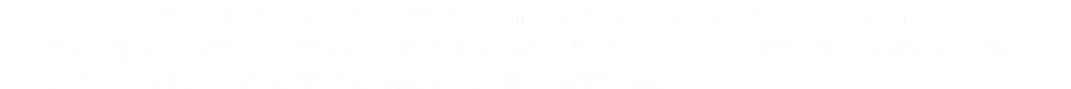 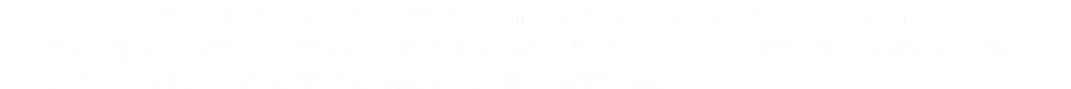 Aparatul de specialitate al PrimaruluiServiciul Patrimoniu, Concesionări, Închirieri Nr. 66307/14.11.2023 În temeiul prevederilor art.136 alin. (8) lit. b) din OUG nr. 57/2019 privind Codul Administrativ, cu modificările și completările ulterioare, Serviciul Patrimoniu, Concesionări, Închirieri, formulează următorul:      RAPORT DE SPECIALITATEla proiectul de hotărâre  privind aprobarea încheierii unui contract de comodat cu privire la imobilul situat în municipiul Satu Mare str. Inăului nr. 30            Prin adresa cu nr.1061/28.04.2023, înregistrată la Primăria municipiului Satu Mare sub nr. 27820/02.05.2023,  Liceul Reformat Satu Mare prin Poti Eduard-Janos în calitate de director, solicită încheierea unui contract de comodat cu privire la imobilul situat în municipiul Satu Mare, str.Inăului nr.30.           Imobilul mai sus menționat se află în proprietatea  Parohiei Reformate Cartier Someș, fiind dat în folosință în anul 2022 în urma investiției ,, Reconstruire acoperiș, amenajări interioare, extindere la regim de înălțime parter și schimbare de destinație din casă de locuit în Grădiniță  cu 2 grupe ,,.           În  acest imobil își desfășoară activitatea  o grupă mixtă ,, Arva Bethlen Kata,, a Gradiniței cu Program Prelungit nr.24, structură de învățământ arondată a Liceului Reformat Satu Mare, având un efectiv de 24 de preșcolari.             Urmare a celor de mai sus, este necesară aprobarea preluării în folosință gratuită de către Municipiul Satu Mare, de la Parohia Reformată Cartier Someș, a imobilului înscris în CF nr. 153441 Satu Mare cu nr. cadastral 153441, situat în municipiul Satu Mare, Strada Inăului nr.30 pentru o perioadă de 5 ani cu posibilitate de prelungire, spațiul fiind utilizat exclusiv ca unitate de învățământ pentru preșcolari, respectiv grădiniță. În acest sens se va întocmi un contract de comodat iar predarea - primirea spațiului  mai sus menționat se va face pe bază de proces verbal de predare primire.          Date fiind considerentele de mai sus, se propune spre analiză şi aprobare Consiliului local  prezentul proiect de hotărâre.	                                                Şef Serviciu                                                  Faur Mihaela                        Munich Diana/2 ex                                      